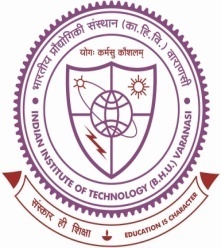 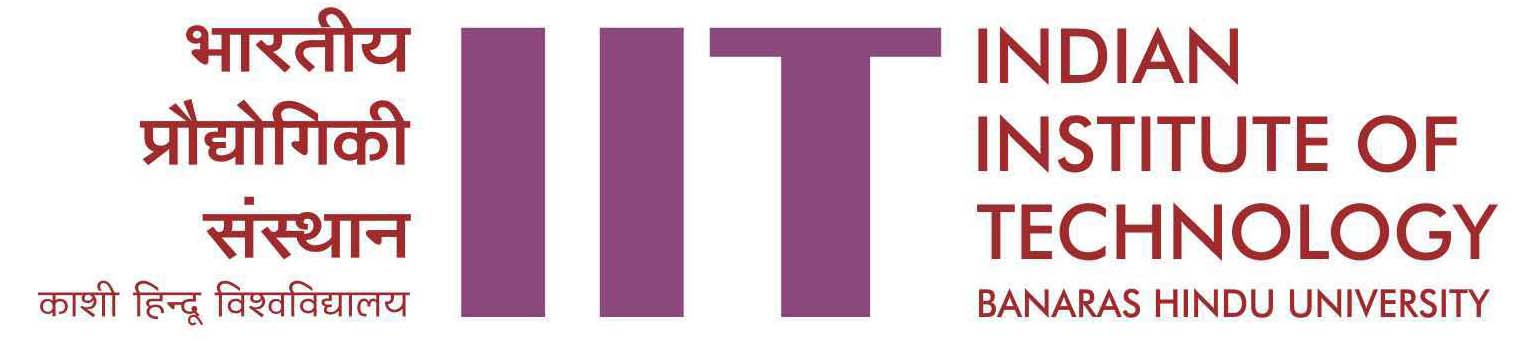 Bill fOR RELOCATION CHARGESEmp. No……………………………………………………………………………….…..   For office use onlyName………………………………………………............................................................  Major Budget Head……………………………Designation………………………………………………………………………………..   Minor Budget Head……………………………Department/School/Unit.…………………………………………………………………    Budgeted Amount ………………………..……Pay Band, Pay in Pay Band, AGP/GP…………………………………………………….    Amount Spent …………………………….……Date of Joining in the Institute………………………………………………………….       Balance available including the bill ……..….Letter No. & Date of Appointment Letter……………………………………………ParticularS of journey1. 	Total Fare: Rs…………………………………………………………………………………………………………2. 	Expenditure on account of transportation of Personal Effects: Rs……………………………………………………(i) 	Weight of Personal Effect (in Kg)……………………………………………………………………………….	(ii) 	Cartage:  From……………………………………………….To……………………………………………….3. 	Expenditure on account of transportation of own conveyance: Rs……………………………………………………    (Type of conveyance:  Motor Cycle/Motor Car)4. 	Composite Transfer Grant (CTG): Rs………………………………………………………………………………….(One month’s Basic Pay which includes Pay in Pay Band + Grade Pay + Non Practicing Allowance, if admissible of previous post held by the employee, is to be claimed along with the Relocation Charges)    (Attach original documents for 1, 2 & 3 above)Total Claim (1+2+3+4)= Rs.…………………………………………………………………………………………… (In words…………………………………………………………………………………………………………………)RECEIVED PAYMENTNo. of Enclosures:……………………………………………..PTODetails of Family Members Instructions for preparing travelling allowance billsJourneys of different kinds and halts should not be entered on the same line.Bill must be properly prepared and submitted within 30 days of completion of journey/shifting of personal effects. Money Receipts/Ticket numbers should be furnished along with the Bill.CertificateCertified THAT:(i) 	I actually travelled in the class to which I am entitled. (ii)	I did not perform the journey free of charges or without payment. (iii) 	No Govt transport was provided for carriage of personal effects & transportation of own conveyance and the amount claimed has been actually paid by me.(iv) 	All family members for whom fares etc have been claimed are residing with me and are wholly dependent on me and individual income from all sources including pension does not exceed the prescribed limit for the purpose.(score out which is not applicable)Date:………………………							Signature:………………………………Forwarded by (HoD/CoS/Incharge of unit)Passed for Rs………………………………………………………………………………………………………………………..(In words Rs…………………………………………………………………………………………………………………………….Dealing Assistant		              SO			    AR	                               DR	  	            RegistrarPaid in Cash/Cheque No………………………………..Dated……………………………. Asst/Cashier                                  SO                                      AR                                   DR                               RegistrarDepartureDepartureDepartureArrivalArrivalArrivalMode of Journey (Rail/Air/Road)ClassDistance(in KM)Fare(In Rs.)Details of Flight/TrainRemarksStationDateHourStationDateHourMode of Journey (Rail/Air/Road)ClassDistance(in KM)Fare(In Rs.)Details of Flight/TrainRemarksTotalS.No.NameDate of BirthAgeRelationship12345678